新 书 推 荐中文书名：《飞黄腾达：从看门人到顶级主管》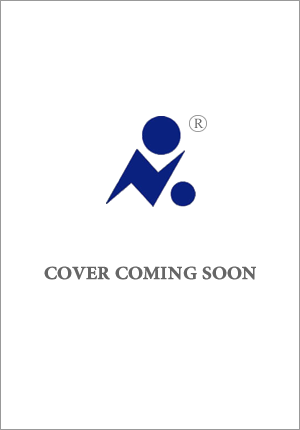 英文书名：FLAMIN' HOT: THE INCREDIBLE TRUE STORY OF ONE MAN’S RISE FROM JANITOR TO TOP EXECUTIVE作    者：Richard Montanez出 版 社：Portfolio代理公司：ANA/Lauren Li页    数：256页出版时间：2021年6月代理地区：中国大陆、台湾审读资料：电子稿类    型：经管内容简介：表现得像一位老板吧——既是你身在最基层的岗位上——只有这样，你才会得到巨大的机遇。如果不是一位名叫理查德·蒙塔内兹（Richard Montanez）的菲多利食品公司的看门人拥有创业思想，那么大受欢迎的零食“弗拉曼辣奇多”根本不可能存在。他悄悄把一袋子被丢弃的普通芝士奇多带回了家，怀着与世界分享墨西哥文化的梦想，他用妻子的秘制辣椒酱给它们调了味。在经过了紧张的实验与测试之后，他抱着忐忑的心情给公司的首席执行官打了一通电话——这打破了常规的办事流程——理查德推出了他的弗拉曼辣奇多。他的零食很快就成为了创造了十亿美元的现象级产品，并且永远地改变了菲多利食品公司和整个食品产业。理查德的“打破常规”在僵化的公司结构中引起了轩然大波，当时大多数人都只固守在自己的圈子里。在《飞黄腾达》这本书中，理查德总结了他在这一段非常成功的职业生涯中学到的经验，如何在没有前途的工作中寻找隐藏的晋升机会，并提供了切实可行的步骤，任何人都可以使用这些步骤来提升自己并获得成功。他发现，这其中的秘诀就是：即便你是一名初级员工，你也要表现得像老板一样。里查德通过自己从南加州移民劳工营到菲多利公司行政办公室的旅程，告诉读者：通过“如果这样做会怎样？接下来会如何”这一思考方式来抓住每个人（包括他们的老板）错过的大好机会。运用他效果十足的讲故事模版，向满屋子持怀疑态度的决策者推销自己的想法。当嫉妒的同事试图破坏他们的成功时，有策略地反击。通过影响重要的人，而不是试图取悦每一个人，来节省时间和精力。《飞黄腾达》这本书为那些没有人脉、教育背景和钱的人们开辟了一条通往成功的新道路。受人热爱的拉美领袖：理查德对于那些没能被充分代表的社区来说是一个英雄和榜样式人物，他是农民工的儿子，在他晋升旅程中的每一阶段，都需要与系统性的和人际关系中的种族主义做斗争。他的故事会激发人们讨论的兴趣。受欢迎的演讲人：理查德每年都会在50多个活动中发表演讲，其中包括在加州州立大学洛杉矶分校（Cal State Los Angeles）等拉丁美洲人口占主导地位的学校及哈佛大学等常春藤盟校的演讲，以及在塔吉特（Target）和沃尔玛（Wal-Mart）等公司的演讲。自从新冠疫情爆发之后，他每月会做2-3次虚拟演讲。备受瞩目的作者：理查德已经被“早安美国”（Good Morning America）、《华盛顿邮报》（The Washington Post）和《名利场》（Vanity Fair）等超过一百家媒体报道过。他还与众多首席执行官和包括巴拉克·奥巴马（Barack Obama）、百事可乐前首席执行官英德拉·努伊（Indra Nooyi）、道格·董明伦（Doug McMillon）、赛琳娜·戈麦斯（Selena Gomez）、凯蒂·佩里（Katy Perry）和吉娜·罗德里格斯（Gina Rodriguez）在內的极具影响力的人物建立了密切的联系。将被搬上大荧幕的故事：福克斯探照灯电影公司（Fox Searchlight Films）即将把理查兹的故事拍摄为传记片，该片将由女演员伊娃·朗格利亚（Eva Longoria）执导。作者简介：理查德·蒙塔内兹（Richard Montanez）是一名发明家、企业家、慈善家和企业高管，他的启迪人心的旅程使他从社区居民变成董事会成员。作为一个备受追捧的励志演说家，他最出名的案例就是作为价值数十亿美元的弗拉明热奇多的创造者，开创了这一世界性的现象级产品。蒙塔内兹也被誉为拉美裔营销教父，他原本是菲多利/百事可乐公司的看门人，后来被从基层提升为自己所在部门的领导者。他也在几个非营利性机构任职，被公认为美国企业界最具影响力的拉丁美洲人之一。他现在和自己的家人一起生活在南加州。媒体评价：“理查德的故事充满了前所未有的力量。他激励员工的能力是非凡的。”----布莱恩·康奈尔（Brian Cornell），塔吉特公司（Target）的首席执行官“理查德的故事是一部杰作。”----英德拉·努伊（Indra Nooyi），百事公司董事长、前首席执行官谢谢您的阅读！请将反馈信息发至：李文浩（Lauren Li）安德鲁·纳伯格联合国际有限公司北京代表处北京市海淀区中关村大街甲59号中国人民大学文化大厦1705室邮编：100872电话：010-82449901传真：010-82504200Email：Lauren@nurnberg.com.cn网址：http://www.nurnberg.com.cn
微博：http://weibo.com/nurnberg豆瓣小站：http://site.douban.com/110577/微信订阅号：ANABJ2002